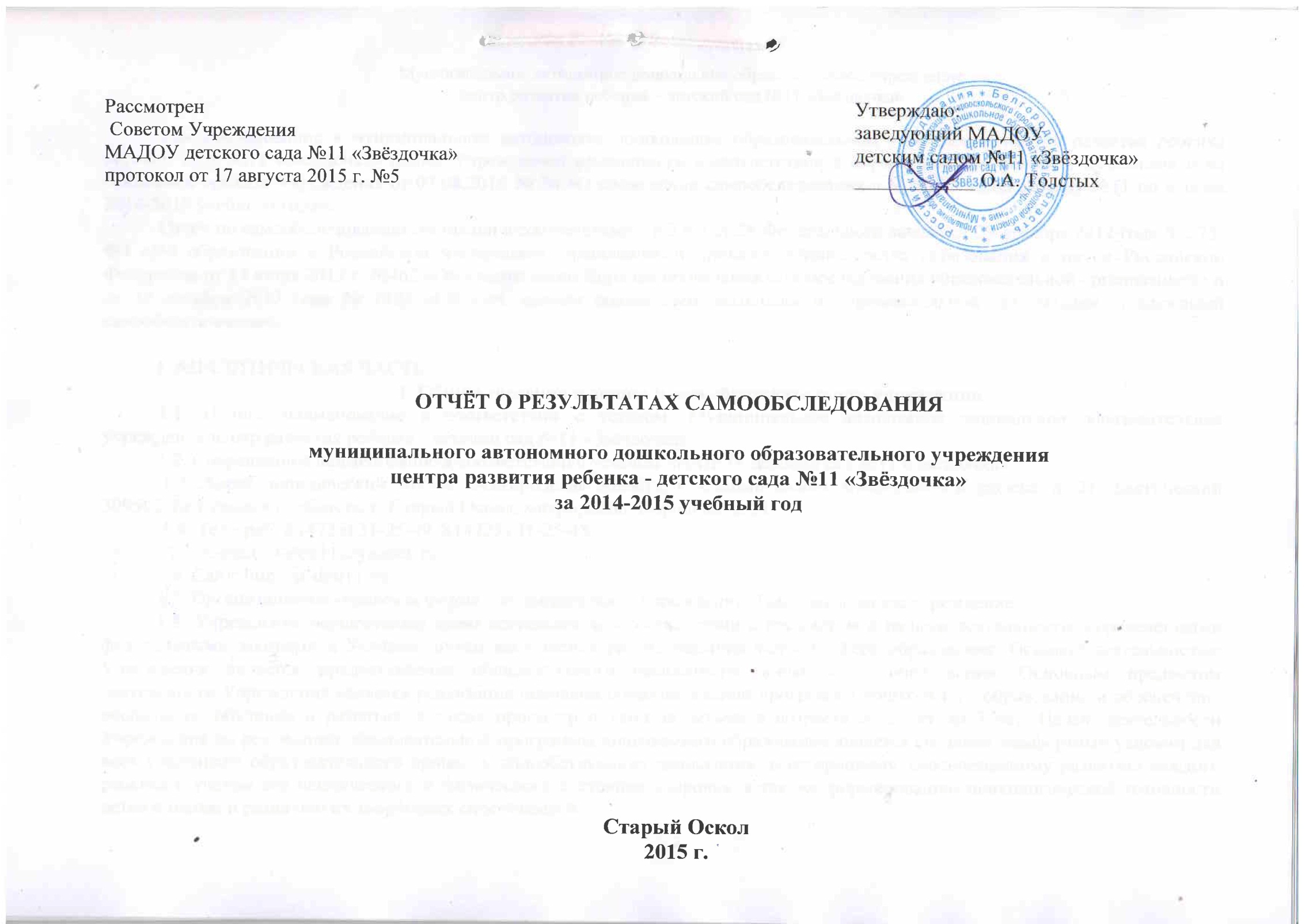 Самообследование в муниципальном автономном дошкольном образовательном учреждении центре развития ребенка детском саду №11 «Звёздочка» (далее Учреждение) проводилось в соответствии с нормативно-правовыми документами и на основании приказа Учреждения от 03.08.2015 № 76 «О проведении самообследования в МАДОУ детском саду №11 по итогам 2014-2015 учебного года». Отчет по самообследованию составлен в соответствии с п.3 ч.3 ст.28 Федерального закона от 29 декабря 2012 года № 273-ФЗ «Об образовании в Российской Федерации», требованиями приказов Министерства образования и науки Российской Федерации от 14 июня 2013 г. №462 «Об утверждении Порядка проведения самообследования образовательной организацией» и от 10 декабря 2013 года № 1324 «Об утверждении показателей деятельности образовательной организации, подлежащей самообследованию».I. АНАЛИТИЧЕСКАЯ ЧАСТЬ. 1. Общие сведения о дошкольном образовательном учреждении1.1. Полное наименование в соответствии с уставом: Муниципальное автономное дошкольное образовательное учреждение центр развития ребенка - детский сад №11 «Звёздочка». 1.2. Сокращенное наименование в соответствии с уставом: МАДОУ детский сад №11 «Звёздочка». 1.3. Адрес: юридический 309502, Белгородская область, г. Старый Оскол, микрорайон Королёва, д. 21; фактический 309502, Белгородская область, г. Старый Оскол, микрорайон  Королёва, д. 21. 1.4. Тел.: раб. 8 (4725) 31-25-49, 8 (4725) 31-25-48.  1.5. Е-mail: st-dou11@yandex.ru 1.6. Сайт: http://st-dou11.ru/. 1.7. Организационно-правовая форма – муниципальное учреждение. Тип - автономное учреждение. 1.8. Учреждение осуществляет свою деятельность в соответствии с предметом и целями деятельности, определенными федеральными законами и Уставом, путем выполнения работ, оказания услуг в сфере образования. Основой деятельностью Учреждения является предоставление общедоступного бесплатного дошкольного образования. Основным предметом деятельности Учреждения является реализация основной образовательной программы дошкольного образования и обеспечение воспитания, обучения и развития, а также присмотр и уход за детьми в возрасте от 2 лет до 7 лет. Целью деятельности Учреждения по реализации образовательной программы дошкольного образования является создание комфортных условий для всех участников образовательного процесса, способствующих целостному, всестороннему, своевременному развитию каждого ребёнка с учётом его психического и физического состояния здоровья, а так же формированию психологической готовности детей к школе и развитию их творческих способностей. Основными задачами Учреждения являются: - охрана и укрепление физического и психического здоровья детей, в том числе их эмоционального благополучия;- обеспечение равных возможностей для полноценного развития каждого ребенка в период дошкольного детства независимо от места жительства, пола, нации, языка, социального статуса, психофизиологических и других особенностей (в том числе ограниченных возможностей здоровья);- обеспечение преемственности целей, задач и содержания образования, реализуемых в рамках образовательных программ различных уровней (преемственность основных образовательных программ дошкольного и начального общего образования);- создание благоприятных условий развития детей в соответствии с их возрастными и индивидуальными особенностями и склонностями, развития способностей и творческого потенциала каждого ребенка как субъекта отношений с самим собой, другими детьми, взрослыми и миром;- объединение обучения и воспитания в целостный образовательный процесс на основе духовно-нравственных и социокультурных ценностей и принятых в обществе правил и норм поведения в интересах человека, семьи, общества;- формирование общей культуры личности детей, в том числе ценностей здорового образа жизни, развития их социальных, нравственных, эстетических, интеллектуальных, физических качеств, инициативности, самостоятельности и ответственности ребенка, формирования предпосылок учебной деятельности;- формирование социокультурной среды, соответствующей возрастным, индивидуальным, психологическим и физиологическим особенностям детей;- обеспечение психолого-педагогической поддержки семьи и повышения компетентности родителей (законных представителей) в вопросах развития и образования, охраны и укрепления здоровья детей.1.9. Учреждение открыто в 2009 году. Декабрь 2012 г - переименование муниципального бюджетного дошкольного образовательного учреждения центр развития ребенка - детский сад №11 "Звёздочка" в Муниципальное автономное дошкольное образовательное учреждение центр развития ребенка - детский сад №11 "Звёздочка" на основании Постановления главы администрации Старооскольского городского округа Белгородской области №4559 от 18 декабря 2012 года.1.10. Мощность Учреждения составляет 295 детей. 1.11. Учреждение расположено в густонаселенном жилом микрорайоне. Ближайшее окружение Учреждения - МБДОУ детский сад №10 «Светлячок», 2 школы (МБОУ «СОШ №30», «СОШ №34»), условия которых используются педагогами для решения разнообразных задач развития дошкольников.1.12. Учреждения функционирует в режиме полного дня (12 часовое пребывание) с 7.00 до 19.00, по графику пятидневной рабочей недели с двумя выходными днями. 1.13. Устав МАДОУ детского сада №11 утвержден постановлением главы администрации Старооскольского городского округа  18.12.2012 года № 4559. 1.14. Учредителем является муниципальное образование - Старооскольский городской округ Белгородской области. 1.15. Свидетельство о постановке на учет МАДОУ детского сада №11 в налоговом органе серия 31 № 002349127 от 11.08.2006 года ИНН 3128056860 КПП 312801001. Свидетельство о внесении записи в Единый государственный реестр юридических лиц № 2133128002148 серия 31 № 002350554 выдано МИФНС №4 по Белгородской области 25.01.2013 ОГРН 1063128023023. 1.17. Свидетельство о государственной регистрации права на здание детского сада от 03.04.2014 г серия 31-АВ №866793, выданное Управлением Федеральной службы государственной регистрации, кадастра и картографии по Белгородской области 1.18. Свидетельство о государственной регистрации права на бессрочное пользование земельным участком от 27.03.2014 г серия 31 — АВ № 865738, выданное Управлением Федеральной службы государственной регистрации, кадастра и картографии по Белгородской области. 1.19.Лицензия на право ведения образовательной деятельности, выдана департаментом образования, культуры и молодежной политики Белгородской области от 27 февраля 2015 года серия 31ЛО1 № 0001182, рег. №6521 1.20. Лицензия на осуществление медицинской деятельности - серия ЛО-31-01-001254 от 01.04.2013 на осуществление доврачебной медицинской помощи по сестринскому делу в педиатрии, физиотерапии, выданной Департаментом здравоохранения и социальной защиты населения Белгородской области. Срок действия - бессрочно). 1.21. Санитарно-эпидемиологическое заключение на образовательную деятельность от 31.05.2012 г №31.БО.07.000.М.000791.05.12, выданного Управлением Федеральной службы по надзору в сфере защиты прав потребителей и благополучия человека по Белгородской области. 1.22. Заключение №81 «О соответствии объекта защиты обязательным требованиям пожарной безопасности», выданным отделом надзорной деятельности г. Старый Оскол и Старооскольского района управления надзорной деятельности, Главным управлением МЧС России по Белгородской области 31.03.2015 г.1.23. МАДОУ детский сад №11 осуществляет свою деятельность в соответствии с Федеральным законом от 29 декабря 2012 г. N 273-ФЗ "Об образовании в Российской Федерации", а так же следующими нормативно-правовыми и локальными документами: - Конвенцией ООН о правах ребёнка; - Санитарно-эпидемиологическими правилами и нормативами СанПиН 2.4.1.3049-13; - Приказом Минобрнауки России от 17.10.2013 N 1155 "Об утверждении федерального государственного образовательного стандарта дошкольного образования" (Зарегистрировано в Минюсте России 14.11.2013 N 30384); - Постановлением Правительства Российской Федерации от 15 августа 2013 г. N 706 г. Москва "Об утверждении Правил оказания платных образовательных услуг";- Нормативно-правовыми актами регионального и муниципального уровня. 2. Особенности образовательного процесса В 2014-2015 учебном году в Учреждении функционировало12 групп, из них 1 группа компенсирующей направленности для детей с тяжелыми нарушениями речи. Общая численность на 01.09.2014 года составила 328 воспитанников. По сравнению с 2013-2014 учебным годом количество воспитанников увеличилось на 18 человек (310 дошкольников).Распределение детей по возрастным группамПорядок комплектования групп определяется Учредителем в соответствии с законодательными и нормативными актами, а также Уставом МАДОУ детского сада №11. В детский сад принимаются дети от 2 до 7 лет, группы комплектуются по возрастному принципу. Прием и зачисление детей в дошкольное учреждение осуществляет заведующий детским садом на основе списков, составленных по данным электронной базы Портала муниципальных услуг в области образования, рассмотренных и согласованных муниципальным Управляющим Советом администрации Старооскольского городского округа. Дети с ограниченными возможностями здоровья зачисляются в детский сад на основе заключения территориальной психолого-медико-педагогической комиссии и заявления родителей (законных представителей). Комплектование проводится в срок с 01 по 30 июня ежегодно, в остальное время проводится доукомплектование детского детьми в соответствии с установленными нормативами на свободные (освободившиеся, вновь созданные) места. За период с сентября 2014 года по август 2015 учебного года было зачислено в детский сад 108 детей в возрасте от 2 до 7 лет.Характеристика семей.Анализ социологического опроса семей дошкольников, показал, что МАДОУ детский сад №11 «Звёздочка» посещают дети из благополучных семей.Состав воспитанников по социальному статусу их семей следующий: рабочие  26(%), служащие 43(%),  предприниматели 17%, безработные и домохозяйки 12%,  военнослужащие 2%. 60% родителей имеют высшее образование, 5% - неполное высшее, 30% - среднее специальное,  4% - среднее. Семьи в основном полные – 88%, неполные 12%, благополучные семьи – 100%.  Дошкольное учреждение располагает достаточной ресурсной базой и условиями для осуществления качественного воспитательно-образовательного процесса,  имеет значительный кадровый потенциал, что позволяет использовать его возможности для сохранения и укрепления здоровья детей, их всестороннего развития, создания  психологического комфорта и ситуации успеха  каждому ребенку, предоставления дополнительных образовательных услуг, реализации форм предшкольного образования (работа группы предшкольной подготовки детей, не посещающих ДОУ).  Особое внимание уделяется  созданию условий для  полноценного включения в образовательное пространство и успешной социализации детей с ограниченными возможностями здоровья, детей с отклонениями в поведении, детей, оставшихся без попечения родителей,  детей, проживающих в малоимущих семьях, и других категорий детей, находящихся в трудной жизненной ситуации.Наши воспитанники в основном дети из благополучных семей (100%), что определяет высокий уровень образовательных запросов родителей и приоритеты качества воспитания и образования. В качестве критериев сегментирования рынка образовательных услуг, определяющих потребности потенциальных клиентов, выделены характеристики потребителей воспитательно-образовательных продуктовМуниципальное автономное дошкольное образовательное учреждение реализует основную образовательную программу МАДОУ детского сада №11 «Звёздочка» (разработана в соответствии с требованиями ФГОС ДО, на основе содержания примерной основной образовательной программы дошкольного образования  «От рождения до школы» под редакцией Н.Е. Вераксы), адаптированную основную образовательную программу.  Старшая группа №7 работает в режиме экспериментальной деятельности по теме «Механизмы реализации ФГОС  на основе деятельностного метода Л.Г. Петерсон с позиций непрерывности образовательного процесса на уровнях ДО – НОО – ООО» и реализует основную образовательную программу экспериментальной группы, разработанную в соответствии с требованиями ФГОС ДО,  на основе содержания примерной основной образовательной программы дошкольного образования  «Мир открытий» под редакцией Л.Г. Петерсон. Вторая младшая группа №9 принимает участие в региональном проекте «Внедрение педагогики М. Монтессори в дошкольные образовательные организации Белгородской области» и реализует основную образовательную программу «Детский сад по системе Монтессори», разработанную на основе примерной основной образовательной программы дошкольного образования «Детский сад по системе Монтессори» под редакцией Е.А. Хилтунен.Реализуются парциальные программы: Программа раннего обучения дошкольников английскому языку "Английский язык для малышей", разработанная педагогами дополнительного образования по английскому языку ДОУ г. Старый Оскол; парциальная программа «Фитбол-аэробика»; парциальная программа «Дизайн для дошкольников»; парциальная программа «Есть здорово!»; парциальная программа «Автомобилист»; парциальная программа «Юный мультипликатор».Группа кратковременного пребывания по предшкольной подготовке для детей в возрасте от 5 до 7 лет, не посещающих ДОУ в 2014 — 2015 учебном году функционирует с 1.12.2014 года. Обеспечивая реализацию части, формируемой участниками образовательных отношений, основной образовательной программы и удовлетворение запросов родителей в детском саду предоставляются дополнительные образовательные услуги на платной и бесплатной основе по следующим направлениям: художественно-эстетическое, социально-педагогическое. Специалистами детского сада оказывались платные дополнительные образовательные услуги для воспитанников по коррекции речевых нарушений, изодеятельности, обучению компьютерной грамотности. Учитывая результаты ежегодного опроса родителей по выявлению их потребностей для оказания платных дополнительных образовательных услуг, с 01.01.2015 г. введена новая услуга - хореография.Услуга по раннему изучению английского языка на бесплатной основе была предоставлена 185 детям групп среднего (4-5 лет), старшего (5-7 лет) дошкольного возраста. Платные дополнительные образовательные услуги по коррекции речевых нарушений, изодеятельности, обучению компьютерной грамотности, хореографии осуществляются на основе дополнительных общеразвивающих программ, разработанных и утвержденных дошкольным образовательным учреждением самостоятельно. Стоимость дополнительных платных образовательных услуг определялась в соответствии с решением Совета депутатов Старооскольского городского округа от 30 июля 2014 года № 221 «Об установлении тарифов на услуги муниципальных образовательных учреждений Старооскольского городского округа для населения» (занятия по хореографии – 26 рублей при наполняемости группы 10 человек, индивидуальные занятия с учителем-логопедом – 204,00 рубля; занятия по изодеятельности, обучению компьютерной грамотности  – 26 рублей).Введение федеральных государственных образовательных стандартов к структуре и условиям реализации основной образовательной программы дошкольного образования явилось важным условием для обновления образовательного процесса. Реализация образовательных областей проходила в процессе совместной и самостоятельной деятельности. Нормативными документами по введению ФГОС ДО в образовательную деятельность МАДОУ детского сада №11 стали:приказ о создании рабочей группы по введению ФГОС ДО от 23.01.2014 г. №16;приказ об утверждении плана действий ("дорожной карты") по обеспечению введения ФГОС ДО в МАДОУ детском саду  № 11 "Звёздочка" от 02.04.2014 г. №39.При планировании совместной деятельности педагогами использовались разнообразные формы ее организации. Образовательный процесс в детском саду строится с учетом возрастных принципов и адекватных дошкольному возрасту форм работы с детьми. В течение дня с детьми проводится организованная образовательная деятельность, режимные моменты, в процессе которых реализуются поставленные педагогами образовательные задачи в совместной и самостоятельной деятельности, в разнообразных видах детской деятельности. Учебная нагрузка не превышала допустимый порог и соответствовала основной образовательной программе и СанПиН. В течение всего учебного года педагогами проводилась педагогическая диагностика методом педагогического наблюдения за активностью детей в спонтанной и специально организованной деятельности: игровой, коммуникативной, познавательно – исследовательской, восприятие художественной литературы и фольклора, самообслуживание и элементарный бытовой труд, музыкальной, изобразительной, двигательной.Коррекционная деятельностьКоррекционно-развивающую работу с дошкольниками проводит педагог-психолог, учитель – логопед. Для осуществления коррекционного процесса в группе компенсирующей направленности для детей с тяжелыми нарушениями речи за основу взята адаптированная основная образовательная программа  МАДОУ детского сада №11 «Звёздочка», разработанная в соответствии с требованиями ФГОС ДО, с учетом содержания примерной основной образовательной программы дошкольного образования  «От рождения до школы» под редакцией Н.Е. Вераксы  и «Программы логопедической работы по преодолению ОНР у детей» (авторы Т.Б.Филичева, Г.В.Чиркина,  Т.В.Туманова). Осуществляется коррекция нарушений произношения звуков, грамматического строя речи, воспитания коммуникативных навыков, правильного речевого поведения. Результативность коррекционно-развивающего процесса удалось обеспечить за счет создания оптимальной речевой среды для детей: индивидуальной и фронтальной коррекционной образовательной деятельности, индивидуальной работы воспитателей в группе, вовлечения родителей в коррекционный процесс. В течение года установилось хорошее взаимодействие  с музыкальным руководителем и инструктором по физической культуре, которые стали учитывать специфику проведения образовательной работы с детьми, имеющими речевые нарушения.  По результатам работы ТПМПК положительная динамика отмечена у 100% (7 детей) выпускников группы. Все дошкольники овладели навыками проведения звукового анализа и синтеза слогов, слов и навыком чтения. Педагог-психолог реализует парциальную программу социально-личностного развития дошкольников, составленную с учетом программы социально-эмоционального развития детей дошкольного возраста «Я, ты, мы» (авторы: О.Л. Князева, Р.Б. Стеркина) и программы «Адаптация детей при поступлении в детский сад: психолого-педагогическое сопровождение» (Лапина И.В.). Деятельность педагога-психолога направлена на выявление и коррекцию у детей нарушений эмоционально-волевой сферы, познавательных процессов, на создание условий, способствующих охране психического, соматического, социального благополучия воспитанников. Анализируя  коррекционно-развивающую  работу в подготовительных группах, можно отметить повышение уровня познавательных способностей, в каждом детском коллективе создано и поддерживается положительное эмоциональное настроение и атмосфера принятия каждого ребенка. У детей развиваются способности понимать эмоциональное состояние другого и умение выразить свое, формируются адекватные формы поведения в детском коллективе.Результаты по итогам процесса адаптации за  2014 – 2015 учебном году.Цель деятельности ДОО - создание условий, облегчающих адаптационный период при поступлении ребёнка в дошкольное учреждение. В начале учебного года велась работа с детьми раннего возраста по адаптации детей к ДОУ. Во время адаптации оказывалась психологическая поддержка всем участником образовательного процесса.  Работа по адаптации детей к ДОУ строилась исходя из конкретной ситуации (трудностей у ребенка, эмоциональных проявлений, поведенческих реакций). Проводились адаптационные игры;  организовывались консультации с родителями и педагогами по вопросам помощи ребёнку в период адаптации к детскому саду. В период адаптации детей к детскому саду велось наблюдение за детьми в группах, на прогулке, во время организованной образовательной деятельности. За период с июня по сентябрь 2014 года в группах прошли   адаптацию 65 воспитанников:лёгкая степень адаптации -  45% (29 воспитанников);средняя степень адаптации - 55% (36 воспитанников);тяжёлая степень адаптации - 0 %.	В сравнении с 2013-2014 учебным годом (2 воспитанника с тяжелой степенью адаптации), адаптация в 2014-2015 учебном году прошла успешнее, дети были эмоционально и физически подготовлены для поступления в детский сад, родители  заранее проинформированы.Экспериментальная и инновационная деятельностьС 2011 г. дошкольное учреждение принимает участие в федеральном эксперименте по теме «Механизмы реализации ФГОС на основе деятельностного метода Л.Г. Петерсон с позиций непрерывности образовательного процесса на ступенях ДОУ – начальная школа – средняя школа» (научный руководитель Л.Г. Петерсон, доктор пед. наук, профессор, директор системно - деятельностной педагогики «Школа 2000…» АПК и ППРО, автор дидактической системы деятельностного метода обучения, автор непрерывного курса математики для дошкольников,  начальной и средней школы, лауреат премии Президента РФ в области образования, научный руководитель открытой образовательной системы «Школы 2000…»). В старшей группе №7 реализовывалась  основная образовательная программа экспериментальной группы, разработанная в соответствии с требованиями ФГОС ДО,  на основе содержания примерной основной образовательной программы дошкольного образования  «Мир открытий» под редакцией Л.Г. Петерсон. С целью повышения профессиональной компетентности педагогов по овладению деятельностным методом в условиях реализации ФГОС дошкольного и начального общего образования 2 педагога 26.02.2015 г. приняли участие в практико-ориентированном семинаре «Дидактическая система деятельностного метода обучения Л.Г. Петерсон как механизм реализации ФГОС ДО и НОО» с презентацией мастер-класса «Мотивация старших дошкольников к получению новых знаний посредством использования методов решения проблемных ситуаций».  В 2014 г. МАДОУ детский сад №11 «Звёздочка» стал региональной инновационной площадкой по теме «Вариативные формы дошкольного образования».На основании приказа департамента образования Белгородской области от 03 июня 2014 года №1949 «Об утверждении перечня дошкольных образовательных организаций стажировочных площадок по реализации ФГОС ДО в 2014-2016 гг.» в течение 2014-2015 учебного года на базе МАДОУ детского сада №11 «Звёздочка» функционировала стажировочная площадка. Составлена Программа деятельности региональной стажировочной площадки по реализации ФГОС ДО на 2014-2016 гг.  Реализация осуществлялась в двух направлениях: - деятельность стажировочной площадки по межкурсовому сопровождению педагогических и руководящих работников ДОО;- деятельность стажировочной площадки по созданию условий для стажировки педагогических и руководящих работников ДОО.По первому направлению составлена программа постоянно действующего семинара «Тьюторское сопровождение руководителей ДОО в условиях внедрения ФГОС ДО». Реализованы две темы по тьюторскму сопровождению управлением образовательным процессом в условиях введения ФГОС ДО в дошкольных образовательных организациях Белгородской области: проведена лекция «Проектный метод в управлении образовательным учреждением в условиях реализации ФГОС ДО»; показаны мастер-класс «Ознакомление педагогов с методами решения проблемных ситуаций, мотивирующих дошкольников к получению новых знаний», мастер-класс «Презентация опыта работы по обучению педагогов организации проектной деятельности дошкольников».	По второму направлению реализовывалась Рабочая программа учебного модуля «Стажировка на базе ДОО. Реализация основной образовательной программы дошкольного образования. Реализация современных требований к организации образовательного процесса в практической деятельности воспитателя» дополнительной профессиональной программы повышения квалификации для воспитателей ДОО «Обновление содержания дошкольного образования в условиях реализации ФГОС ДО» (утверждена приказом директора МБОУ ДПО (ПК) «СОГИУУ» от 31.12.2014 г. №330). В феврале, марте, апреле 2015 года 75 слушателей – воспитателей ДОО г. Старый Оскол познакомились с опытом по реализации современных требований к организации образовательного процесса в условиях обновления содержания дошкольного образования посредством выступления старшего воспитателя. Образовательную деятельность показали два педагога на темы: «Использование деятельностного подхода при организации совместной познавательно-исследовательской деятельности педагога с детьми старшего дошкольного возраста», «Развитие познавательных интересов у детей 6-7 лет посредством организации совместной познавательно-исследовательской деятельности педагога с детьми на тему «Волшебная бумага». В процессе практических занятий стажеры познакомились со спецификой использования проектной деятельности, с особенностями организации образовательной совместной деятельности в группах ДОУ, что способствует развитию коммуникативных способностей у детей.Участие педагогов в экспериментальной и инновационной деятельности способствует  постоянному совершенствованию профессиональных знаний и умений, возможности гибко реагировать на изменяющиеся факторы, быть готовыми к обновлению образовательной системы. Анкетирование педагогов в мае 2015 года показало: все педагоги образовательной организации заметили положительные изменения в детском саду с введением ФГОС ДО, пересмотрена организация предметно – развивающей среды (вариативность и трансформируемость её использования). Изменилось отношение педагога к своей роли в образовательной деятельности в сторону организации партнерских отношений, создающих условия для познавательной деятельности, направляющих и поддерживающих инициативу детей. 3. Система управления дошкольным образовательным учреждениемУправление Учреждением осуществляется в соответствии с законодательством Российской Федерации и строится на принципах единоначалия и коллегиальности, обеспечивающих государственно-общественный характер управления учреждением.Непосредственное управление учреждением осуществляет заведующий Учреждением Толстых Ольга Анатольевна. Заведующий несет полную ответственность за жизнь, здоровье и благополучие вверенных ему детей, за работу учреждения в соответствии с законом «Об образовании в Российской Федерации».Коллегиальными органами дошкольного учреждения являются: Наблюдательный совет, Совет Учреждения, общее собрание работников, педагогический совет, родительский комитет.Общее собрание работников проводилось 3 раза в течение учебного года, в ходе которых решались задачи соблюдения правил внутреннего трудового распорядка, охраны труда, выполнения трудового соглашения, выдвижения кандидатур для награжде6ния отраслевыми наградами, принятия локальных актов входящих в его компетенцию. Совет Учреждения – в течение учебного года осуществлял управленческие функции в соответствии с Уставом детского сада. Было проведены 8 заседаний Совета, на которых решались вопросы укрепления материально-технической базы, подготовки детского сада к новому учебному году, стимулирования работников Учреждения по результатам деятельности.С сентября 2014 г. по август 2015 г. было проведено 10 заседаний Наблюдательного совета. Одобрены отчеты о деятельности автономного учреждения и об использовании его имущества, об исполнении плана финансово-хозяйственной деятельности, годовой бухгалтерской отчетности Учреждения. Результатом деятельности педагогического совета в течение учебного года стало развитие и совершенствование образовательной деятельности и внедрение ФГОС ДО, повышение профессионального мастерства и творческого роста педагогов. Через тематические педсоветы решались задачи, направленные на формирование гармоничного физического развития дошкольников через создание условий для активного использования оздоровительных закаливающих мероприятий; развитие самостоятельности детей дошкольного возраста в ходе игровой деятельности через обогащение развивающей предметно-пространственной среды групп; повышение уровня компетентности педагогов ДОУ в условиях ФГОС дошкольного образования  посредством проектирования педагогической деятельности на основе анализа достигнутых результатов. В целях содействия в осуществлении воспитания и обучения детей в учреждении созданы Родительские комитеты групп, представители которых, входят в Родительский комитет детского сада. В течение учебного года прошли 4 заседания, на которых решались вопросы организации питания в детском саду, обеспечения безопасности воспитанников на улицах города, участия родительской общественности в совместных мероприятиях, посвященных знаменательным датам, оказания платных дополнительных образовательных услуг. Управление в ДОУ осуществляется на основе сотрудничества всего педагогического коллектива, родителей и общественности. Все органы самоуправления взаимодействуют между собой, согласовывая свои интересы и возможности.4. Содержание и качество подготовки воспитанниковОдним из  приоритетных направлений деятельности дошкольного образовательного учреждения является сохранение и укрепление здоровья воспитанников, формирование здорового образа жизни. Данное направление  реализуется через: - оздоровительно-профилактические плановые мероприятия медицинских работников (витаминизация, сбалансированное питание);- систему  закаливающих мероприятий (утренний прием и гимнастика на улице в теплый период, воздушно-контрастное закаливание, босохождение, корригирующая гимнастика после дневного сна); - использование здоровьсберегающих технологий в образовательном процессе;- коррекцию логопедических нарушений у детей.Мониторинг здоровья детей проводится по показателям: состояние здоровья, физическое развитие, физическая подготовленность,  заболеваемость. Сравнительный анализ состояния здоровья дошкольниковСравнительный анализ заболеваемости дошкольников Анализ состояния здоровья воспитанников за три года показывает стабильное количество воспитанников с первой и второй  группой здоровья, но и в тоже время наш МАДОУ начинают посещать дети с четвёртой группой здоровья (1 ребенок). Коллектив детского сада создаёт условия для социальной адаптации детей с ограниченными возможностями. На протяжении трех лет, с 2012 по 2014 год, отмечается стабильный  уровень заболеваемости детей – 5,1 д/д, что в среднем на 1,5 д/д меньше среднестатистических данных по городу. Динамика уровня заболеваемости детей раннего возраста незначительно колеблется, что объясняется количеством вновь прибывших детей.Анализируя деятельность учреждения по сохранению здоровья дошкольников, можно отметить, все воспитанники детского сада активно участвуют в оздоровительных мероприятиях. Таким образом, удаётся поддерживать низкий уровень пропусков по болезни - 5,1 д/д (2012-2015г.). Активное вовлечение родителей в образовательный процесс позволило реализовать в данном направлении следующие задачи:- обновление содержания оздоровительной работы;- использование новых здоровьесберегающих технологий,  методов и приемов оздоровления;- повышение культуры здоровья педагогов и родителей в вопросах здоровьесбережения.С целью приобщения  детей  к здоровому образу жизни в  учреждении успешно функционирует кружок «Спортивные таланты». Необходимо отметить, что  наши выпускники, посещавшие кружок, продолжают занятия в спортивных секциях учреждений дополнительного образования детей. В дошкольном образовательном учреждении созданы условия для организации качественного 5 разового питания воспитанников в соответствии с санитарно-эпидемиологическими правилами и нормативами.Большое значение для развития творческих способностей, инициативы, повышения самооценки дошкольников имеет участие в конкурсах и выставках. В течение всего образовательного периода наблюдается положительная динамика достижений выпускников ДОУ: 2012-2013 –– 4 победителя  муниципального уровня, 23 победителя (40 участников) всероссийских конкурсов.2013-2014 – 6 победителей  муниципального уровня, 4 участника  регионального уровня, 96 победителей всероссийских конкурсов.2014-2015 -  38 победителей и призеров муниципального уровня, 61 победитель всероссийских конкурсов, 17 победителей международного уровня.В течение 2014-2015 учебного года 191 воспитанник детского сада (65% от общего числа воспитанников) стали участниками очных, заочных, дистанционных  муниципальных, региональных, всероссийских, международных интеллектуальных, творческих конкурсов. 116 из них (61% от числа участников) стали победителями и призёрами.По данным образовательного портала (июнь 2015),  1847 семьи хотели бы устроить в детский сад своих детей. С 1 декабря 2014 года сформирована группа детей предшкольной подготовки, которую посещают 12 человек. С  2014 года функционирует консультативный пункт психолого-педагогической поддержки развития детей раннего возраста (от 0 до 3 лет),  не посещающих дошкольное образовательное учреждение. В 2014-2015 учебном году консультативную помощь получили  25 родителей.Идея сотрудничества и содружества педагогов с детьми и друг с другом является ведущей при реализации содержания образовательной программы.Решая одну из задач дошкольного образования по созданию условий для позитивной социализации ребенка, мы ввели в образовательный процесс элементы музейной педагогики. В мини-музеях у детей есть возможность  играть с предметами, извлекать заложенную в них информацию, делать выводы. Это способствует включению ребенка в мир общечеловеческих ценностей. Чёткое планирование работы с родителями, поэтапная подготовка и комплексная организация мероприятий (участие в праздничной программе, выставки рисунков воспитанников и совместных семейных работ), позволили добиться не только большого процента вовлеченности, но и повысить уровень удовлетворенности родителей мероприятиями в рамках деятельности  учреждения. По данным мониторинга результативности воспитательной деятельности в дошкольном учреждении (март 2015г.) 98% родителей  удовлетворены воспитательно-образовательным процессом в ДОУ. Анкетирование показало, что родители принимают  участие в совместных мероприятиях; их волнуют вопросы развития и воспитания детей, они получают педагогическую  и психологическую  консультативную помощь специалистов детского сада.С целью  формирования  единого образовательного  пространства, обеспечивающего  условия для полноценного развития каждого ребёнка в период дошкольного детства, объединения обучения и воспитания в целостный образовательный процесс дошкольным учреждением были заключены договора о взаимодействии с социальными партнёрами: МБОУ «СОШ №30», МБОУ ДОД «ДЮСШ «Лидер», МКУК «СОХМ».5. Кадровое обеспечениеДошкольное учреждение полностью укомплектовано педагогическими кадрами.  Коллектив воспитателей и специалистов состоит из 31 педагога, из них: старший воспитатель – 1, учитель-логопед – 1, педагог-психолог – 1, музыкальный руководитель – 2, воспитатели – 24, педагоги дополнительного образования – 2 (педагог дополнительного образования по английскому языку, инструктор по физической культуре). Педагогический коллектив дошкольного образовательного учреждения отличает работоспособность, профессионализм, стабильность, инициативность. В детском саду созданы условия психологического комфорта, атмосферы творчества, педагогического оптимизма, ориентации на успех.  Краткая характеристика педагогических кадров. Всего педагогов 32 чел.12 педагогов (100% плана повышения квалификации) в 2014-2015 учебном году прошли курсы повышения квалификации в МБОУ ДПО (ПК) «Старооскольский городской институт усовершенствования учителей»; из них в Областном государственном автономном образовательном учреждении дополнительного профессионального образования «Белгородский институт развития образования» 1 педагог.  28 педагогов на 01.06.2015 г.  прошли курсы повышения квалификации с периодичностью в три года. 23 педагога на 01.06.2015 г. прошли курсы повышения квалификации с рассматриванием актуальных вопросов реализации ФГОС ДО.Награждены: 1 педагог нагрудным знаком  «Почетный работник общего образования Российской Федерации», 2 педагога грамотой Министерства Образования РФ.В детском саду функционирует система непрерывного образования педагогов, реализуемая через коллективные и индивидуальные  формы методической работы: семинары, практикумы, психологические и коммуникативные тренинги, ярмарки педагогических идей, коллективные просмотры педагогической деятельности, деловые игры, консультации, конкурсы, презентации, выставки, самообразование.В 2014-2015 учебном году были проведены  6 педагогических советов:  педагогический совет №1,  педагогический совет №2 по теме: «Активизация деятельности педагогов по созданию условий для закаливания дошкольников в ДОУ»; цель: выявить и оценить положительные и отрицательные тенденции в организации деятельности по закаливанию дошкольников; педагогический совет №3 по итогам рейтингования 2014 года; педагогический совет №4 по теме: «Организация развивающей предметно-пространственной среды в группах ДОУ», цель: провести системный анализ педагогической деятельности по проектированию комфортной предметно-развивающей среды в возрастных группах ДОУ и определить пути совершенствования работы в данном направлении; педагогический совет №5 по теме: «Портфолио как творческая форма развития компетентности педагога», цель: совершенствование профессионализма педагогов на основе анализа достигнутых результатов при организации образовательной деятельности в группах в условиях ФГОС ДО; итоговый педагогический совет №6 по теме: «Результативность работы ДОУ за 2014-2015 учебный год», цель: проанализировать работу  коллектива детского сада за 2014-2015 учебный год, наметить перспективы развития ДОУ на следующий учебный год.Улучшилось качество участия педагогов в очных профессиональных конкурсах:2014 год -  МАДОУ детский сад №11 «Звёздочка» - призер муниципального смотра-конкурса «Зеленый огонек – 2014»;2014 год – победитель муниципального   конкурса авторских дополнительных общеразвивающих программ дошкольного образования; 2015 год – призер муниципального конкурса профессионального мастерства «Воспитатель года - 2015»;                 – победитель в номинации «Солисты эстрадного пения» муниципального этапа IІ областного конкурса художественного творчества работников образования и науки «Поклонимся великим тем годам!», посвящённого 70-летию Победы в Великой Отечественной войне «Поклонимся великим тем годам!»;                 – победитель в номинации «Мультимедийная презентация» регионального конкурса электронных образовательных Интернет-ресурсов;                 – 3 призера  VII муниципальной  ярмарки «Социально-педагогические инновации — 2015» в номинации «Лучший педагогический продукт».Участие всех педагогов МАДОУ в конкурсах, способствует четкому определению и мотивированию профессиональной деятельности, тем самым повышая  качество образовательного процесса. В 2014-2015 учебном году на муниципальном уровне обобщен актуальный педагогический опыт: «Развитие конструктивно-технических умений у детей старшего дошкольного возраста посредством изготовления подвижных игрушек из бросового материала»; «Формирование исследовательских способностей  у детей старшего дошкольного возраста посредством включения в проектную деятельность». На уровне ДОО: «Формирование культуры питания у детей дошкольного возраста через приобщение к традициям национальной кухни».Функционирование персонального сайта учреждения (http://st-dou11.ru/), который является электронным информационно-методическим ресурсом, позволяет широкому кругу пользователей (педагоги, родители) интерактивно взаимодействовать. На сайте регулярно размещается информация об образовательной, инновационной, финансовой деятельности ДОУ. Сайт выполняет функцию презентации для родителей успехов и достижений детей. Это достигается  за счет размещения воспитателями  на страницах сайта  вернисажа детских работ, фото- и видеоотчетов об участии дошкольников в проектной деятельности, праздниках.Результатом работы инструктора по физической культуре стало 2 место сборной команды ДОУ в шестой городской Спартакиаде дошкольных образовательных учреждений Старооскольского городского округа в 2015 году, неоднократные победы команды по аэробике в номинации «Одаренность» на протяжении трех лет.В течение последних двух лет работы МАДОУ отсутствует внутренняя  текучка кадров, комплектация персонала  соответствует  лицензионным требованиям. План повышения квалификации реализован. Все педагоги прошли курсы повышения квалификации, повысили свою категорию. Повышение квалификации педагогов осуществляется через системные и проблемные курсы, творческие встречи с учеными вузов страны, представителями аттестационных комиссий, работу творческих микрогрупп, научно-практические семинары, тренинги, организационно-деятельностные игры. Участие педагогов МАДОУ в семинарах, конференциях различного уровня в 2014-2015 учебном году:Участие  педагогов и руководителей на конференциях и т.п. федерального, регионального, муниципального уровней в  2013-2014 учебном году – 52%, 2014-2015 учебном году – 33%.  Такие результаты обусловлены недостаточной мотивацией педагогов. Однако с введением новой методики оплаты труда в 2014 году участие в профессиональных мероприятиях входит в критерии стимулирующей части оплаты труда.Активно внедряются индивидуальные модели повышения квалификации: стажировка, самообразование, работа с книгами и периодическими изданиями, ведение собственной картотеки по исследуемой проблеме, индивидуальные консультации, собеседование, мастер-классы, открытые показы деятельности с детьми с использованием полученных в ходе самообразования знаний,  участие в научно-практических конференциях, конкурсах профессионального мастерства, фестивалях педагогических идей, педагогических чтениях. Для изучения передового педагогического опыта воспитатели все чаще применяют Интернет-технологии.6. Учебно-методическое обеспечение Учебно-методическое обеспечение образовательного процесса соответствует требованиям к условиям реализации основной образовательной программы ДОУ. Банк методической литературы постоянно обновляется и пополняется новыми изданиями учебно-методической литературы. Фонд литературы составляет более 1000 экземпляров.  В 2014-2015 учебном году методическая литература была обновлена с пометкой «ФГОС ДО» за счет внебюджетных средств на общую сумму 21400 руб.Имеется необходимая база игрового, демонстрационного и раздаточного материала, наглядно-методических и дидактических  пособий. За прошедший год она обновилась и пополнилась на общую сумму  203150 руб. за счет бюджетных и внебюджетных средств.Обеспеченность методическими комплектами и пособиями по реализуемым программам, периодической печатью, детской художественной литературой  – 100 %.В течение учебного года коллектив получал издания периодической печати, профессиональных журналов, журналов, предназначенных для развития детей дошкольного возраста. В образовательном процессе активно применяются информационно-коммуникационные технологии, что позволяет сделать его более интересным и мобильным. В течение учебного года методический фонд пополнился видеоматериалами по безопасности, познавательному развитию. Кабинеты специалистов обеспечены компьютерами, которые успешно используются при проведении индивидуальной работы, в качестве демонстрационного и наглядного материала. Педагогами создаются медиапрезентации для использования в совместной деятельности с детьми.7. Материально-техническая базаУчебно-материальная база является важнейшим ресурсом, обеспечивающим качество и инновационный характер дошкольного образования. Информационно-образовательная среда:Для использования ИКТ в образовательном процессе детский сад №11 имеет необходимое техническое оборудование, программное обеспечение, методическое сопровождение. Имеется точка доступа к сети Интернет, скорость которого составляет в среднем 5,27 Мбит/с. В учреждении создана локальная сеть, объединяющая 15 компьютеров. Все педагоги ДОУ имеют возможность работать в компьютерном классе, методическом кабинете за компьютерами, имеющими выход в сеть Интернет. Что позволяет систематизировать материал из опыта работы в персональных электронных папках, в последующем использовать его для прохождения процедуры аттестации через Электронный Мониторинг Образовательных Учреждений (ЭМОУ).Электронные ресурсы позволяют осуществлять дистанционное образование педагогов через участие в вебинарах, видеоконференциях, семинарах, конкурсах различного уровня.В электронной форме осуществляется планирование образовательной деятельности воспитателями, сбор и обработка информации по различным направлениям деятельности дошкольного образовательного учреждения. Это позволяет сократить бумажный документооборот, временные затраты, повышает эффективность управленческих решений.Материально-техническая база учреждения:II. РЕЗУЛЬТАТЫ АНАЛИЗА ПОКАЗАТЕЛЕЙ САМООБСЛЕДОВАНИЯМАДОУ ДЕТСКОГО САДА №11 «ЗВЁЗДОЧКА»Показатели самообследования МАДОУ детского сада №11 «Звёздочка»ПоказательКоличествоВсего групп12Всего детей328в том числе:- с 2 до 3 лет - 2 группы30- с 3 до 4 лет – 2 группы85- с 4 до 5 лет – 3 группы54с 5 до 6 лет – 2 группы85с 6 до 7 лет – 3   группы74Списочный состав детей2012 год2013 год2014Списочный состав детей3103313301 группа здоровья6459652 группа здоровья2222442403 группа здоровья2327244 группа здоровья111№ п\пПоказатели2012г.2012г.2012г.2013г.2013г.2013г.2014г.2014г.2014г.№ п\пПоказателиВсегоРанний возрастДошк.ВозрастВсегоРанний возрастДошк.ВозрастВсегоРанний возрастДошк.Возраст1Среднесписочный состав2992427531225287328412872Число пропусков дней по болезни1530190134016042431361167326814053Число пропусков на 1 ребенка5,17,94,85,19,74,75,16,54,94Количество случаев заболеваемости250452053495229725744213По уровню образованияПо уровню образованияПо уровню образованияПо уровню образованияПо уровню образованияПо уровню образованияс высшим образованиемс высшим образованиемсо средне – специальным образованиемсо средне – специальным образованиемс незаконченным высшим образованиемс незаконченным высшим образованием26 чел. (81%)26 чел. (81%)6 чел. (19 %)6 чел. (19 %)5 чел. (16 %)5 чел. (16 %)По квалификационным категориямПо квалификационным категориямПо квалификационным категориямПо квалификационным категориямПо квалификационным категориямПо квалификационным категориямВысшая категория1 категория1 категория2 категория2 категорияНе аттестовано7  чел. (19 %)17  чел. (55 %)17  чел. (55 %)3 чел. (10 %)3 чел. (10 %)5 чел. (16 %)По стажу работыПо стажу работыПо стажу работыПо стажу работыПо стажу работыПо стажу работыОт 1 до 5 летОт 5 до 10 летОт 5 до 10 летОт 10 до 20 летОт 10 до 20 летОт 20 лет и выше5 чел. (16 %)8  чел. (23 %)8  чел. (23 %)12  чел. (38 %)12  чел. (38 %)7 чел. (23 %)Название мероприятияТемаУровеньУчастникиПрактико-ориентированный семинар «Дидактическая система деятельностного метода  обучения Л.Г.Петерсон  как механизм реализации ФГОС  ДО и НОО»  в рамках опытно-экспериментальной работы «Механизмы    реализации ФГОС  на основе деятельностного метода Л.Г.Петерсон с позиции непрерывности образовательного процесса на уровнях ДО – НОО – ООО»Муниципальный3 педагогаМетодический семинар  «Портфолио как ведущий способ отражения личных и коллективных достижений»Муниципальный2 педагогаVI муниципальная научно-практическая конференция«Приосколье и Великая Победа»Муниципальный4 педагогаДень инноватики «Реализация инновационного потенциала  педагогики М.Монтессорив контексте ФГОС ДО»Региональный 2 педагогаИнформационно - методический семинар«Вариативные формы дошкольного образования как инновационный ресурссопровождения детей - инвалидов и детей с ОВЗ»Региональный2 педагогаОБОРУДОВАНИЕКОЛИЧЕСТВОСтационарный компьютер15Ноутбук4Копировальная техника2Принтер9Мультимедийный проектор1Интерактивная доска1Цифровой фотоаппарат1Видеомагнитофон1Телевизор1№ п/п1 1.2.Объекты и помещенияФактическийадресобъектови помещенийФормавладения,пользования(собственность,оперативноеуправление,аренда,Наименование организации-собственника (арендодателя, ссудодателя и др.)Реквизиты и срокидействияправоустанавливающихдокументов2                                                                                  3                                                       4                                                           5                                                                         62                                                                                  3                                                       4                                                           5                                                                         62                                                                                  3                                                       4                                                           5                                                                         62                                                                                  3                                                       4                                                           5                                                                         62                                                                                  3                                                       4                                                           5                                                                         6Помещения для работы медицинских работников309502 Российская Федерация, Белгородская область, город Старый Оскол, микрорайон Королѐва, дом 21Оперативное управлениеДепартамент имущественных и земельных отношений администрации Старооскольского городского округа Белгородской областиСвидетельство о государственной регистрации права, серия 31-АВ № 973712 от 27.08.2014Медицинский кабинет - 1Изолятор - 2Физио кабинет - 1Процедурная - 1Комната для кислородного коктейля - 1Помещения для питания обучающихся, воспитанников и работников309502 Российская Федерация, Белгородская область, город Старый Оскол, микрорайон Королёва, дом 21Оперативное управлениеДепартамент имущественных и земельных отношений администрации Старооскольского городского округа Белгородской областиСвидетельство о государственной регистрации права, серия 31-АВ № 973712 от 27.08.2014Пищеблок - 13.4. 5. 6. 7.Объекты хозяйственно-бытового и санитарно-гигиенического назначения309502 Российская Федерация, Белгородская область, город Старый Оскол, микрорайон Королёва, дом 21Оперативное управлениеДепартамент имущественных и земельных отношений администрации Старооскольского городского округа Белгородской областиСвидетельство о государственной регистрации права, серия 31-АВ № 973712 от 27.08.2014Прачечная - 1Гладильная - 1Бельевая - 1Кладовая - 3Кабинет кастелянши - 1Туалетные комнаты - 16Помещения для круглосуточного пребывания, для сна и отдыха обучающихся, воспитанников, общежития309502 Российская Федерация, Белгородская область, город Старый Оскол, микрорайон Королёва, дом 21Оперативное управлениеДепартамент имущественных и земельных отношений администрации Старооскольского городского округа Белгородской областиСвидетельство о государственной регистрации права, серия 31-АВ № 973712 от 27.08.2014Спальные комнаты - 12Объекты для проведения специальных коррекционных занятий309502 Российская Федерация, Белгородская область, город Старый Оскол, микрорайон Королёва, дом 21Оперативное управлениеДепартамент имущественных и земельных отношений администрации Старооскольского городского округа Белгородской областиСвидетельство о государственной регистрации права, серия 31-АВ № 973712 от 27.08.2014Кабинет педагога-психолога - 1Кабинет учителя – логопеда - 1Объекты физической культуры и спорта309502 Российская Федерация, Белгородская область, город Старый Оскол, микрорайон Королёва, дом 21Оперативное управлениеДепартамент имущественных и земельных отношений администрации Старооскольского городского округа Белгородской областиСвидетельство о государственной регистрации права, серия 31-АВ № 973712 от 27.08.2014Спортивный зал - 1Спортивная площадка - 1Иное (указать)309502 Российская Федерация, Белгородская область, городОперативное управлениеДепартамент имущественных и земельных отношений администрацииСвидетельство о государственной регистрации права, серия 31-АВ№ п/пПоказатели Единица измерения1.Образовательная деятельность1.1Общая численность воспитанников, осваивающих образовательную программу дошкольного образования, в том числе:328 человек1.1.1В режиме полного дня (8-12 часов)328 человек1.1.2В режиме кратковременного пребывания (3-5 часов)0 человек1.1.3В семейной дошкольной группе0 человек1.1.4В форме семейного образования с психолого-педагогическим сопровождением на базе дошкольной образовательной организации0 человек1.2Общая численность воспитанников в возрасте до 3 лет30 человек1.3Общая численность воспитанников в возрасте от 3 до 8 лет298 человек1.4Численность/удельный вес численности воспитанников в общей численности воспитанников, получающих услуги присмотра и ухода:328 человек/ 100%1.4.1В режиме полного дня (8-12 часов)328 человек/100%1.4.2В режиме продленного дня (12-14 часов)0 человек/ 0 %1.4.3В режиме круглосуточного пребывания0 человек/ 0%1.5Численность/удельный вес численности воспитанников с ограниченными возможностями здоровья в общей численности воспитанников, получающих услуги:16 человек/5 %1.5.1По коррекции недостатков в физическом и (или) психическом развитии1 человек/ 0,3%1.5.2По освоению образовательной программы дошкольного образования16 человек/5%1.5.3По присмотру и уходу16 человек/5%1.6Средний показатель пропущенных дней при посещении дошкольной образовательной организации по болезни на одного воспитанника5,1 д\ дня1.7Общая численность педагогических работников, в том числе:32 человека1.7.1Численность/удельный вес численности педагогических работников, имеющих высшее образование25 человек/ 78%1.7.2Численность/удельный вес численности педагогических работников, имеющих высшее образование педагогической направленности (профиля)25 человек/ 78%1.7.3Численность/удельный вес численности педагогических работников, имеющих среднее профессиональное образование7 человек/ 22%1.7.4Численность/удельный вес численности педагогических работников, имеющих среднее профессиональное образование педагогической направленности (профиля)7 человек/ 22%1.8Численность/удельный вес численности педагогических работников, которым по результатам аттестации присвоена квалификационная категория, в общей численности педагогических работников, в том числе:23 человека/ 72%1.8.1Высшая6 человек/ 19%1.8.2Первая17 человек/ 56%1.9Численность/удельный вес численности педагогических работников в общей численности педагогических работников, педагогический стаж работы которых составляет:32 человека/ 100%1.9.1До 5 лет2 человека/6%1.9.2Свыше 30 лет5 человек/16%1.10Численность/удельный вес численности педагогических работников в общей численности педагогических работников в возрасте до 30 лет4 человека/12,5%1.11Численность/удельный вес численности педагогических работников в общей численности педагогических работников в возрасте от 55 лет1 человек/3%1.12Численность/удельный вес численности педагогических и административно-хозяйственных работников, прошедших за последние 5 лет повышение квалификации/профессиональную переподготовку по профилю педагогической деятельности или иной осуществляемой в образовательной организации деятельности, в общей численности педагогических и административно-хозяйственных работников32 человека/97%1.13Численность/удельный вес численности педагогических и административно-хозяйственных работников, прошедших повышение квалификации по применению в образовательном процессе федеральных государственных образовательных стандартов в общей численности педагогических и административно-хозяйственных работников11 человек/34%1.14Соотношение “педагогический работник/воспитанник” в дошкольной образовательной организации 32 человека/ 328 человек1.15Наличие в образовательной организации следующих педагогических работников:1.15.1Музыкального руководителяда1.15.2.Инструктора по физической культуреда1.15.3Учителя-логопедада1.15.4Логопеда нет1.15.5Учителя - дефектологанет1.15.6Педагога-психологада2.Инфраструктура2.1Общая площадь помещений, в которых осуществляется образовательная деятельность, в расчете на одного воспитанника3,1 кв.м.2.2Площадь помещений для организации дополнительных видов деятельности воспитанников198,44 кв.м.2.3Наличие физкультурного залада2.4Наличие музыкального залада2.5Наличие прогулочных площадок, обеспечивающих физическую активность и разнообразную игровую деятельность воспитанников на прогулкеда